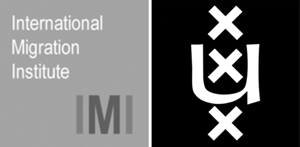 Working PapersPaper No. Heading…Author(s)The IMI Working Papers SeriesThe IMI working paper series presents current research in the field of international migration. The series was initiated by the International Migration Institute (IMI) since its founding at the University of Oxford in 2006. The papers in this series (1) analyse migration as part of broader global change, (2) contribute to new theoretical approaches and (3) advance our understanding of the multilevel forces driving migration and experiences of migration.AbstractKeywords: Author: Acknowledgements: 